Sportlerfragebogen zur Meldung des/der Landes-(jugend-)schützenkönigs/inzum Bundes-(jugend-)königsschießen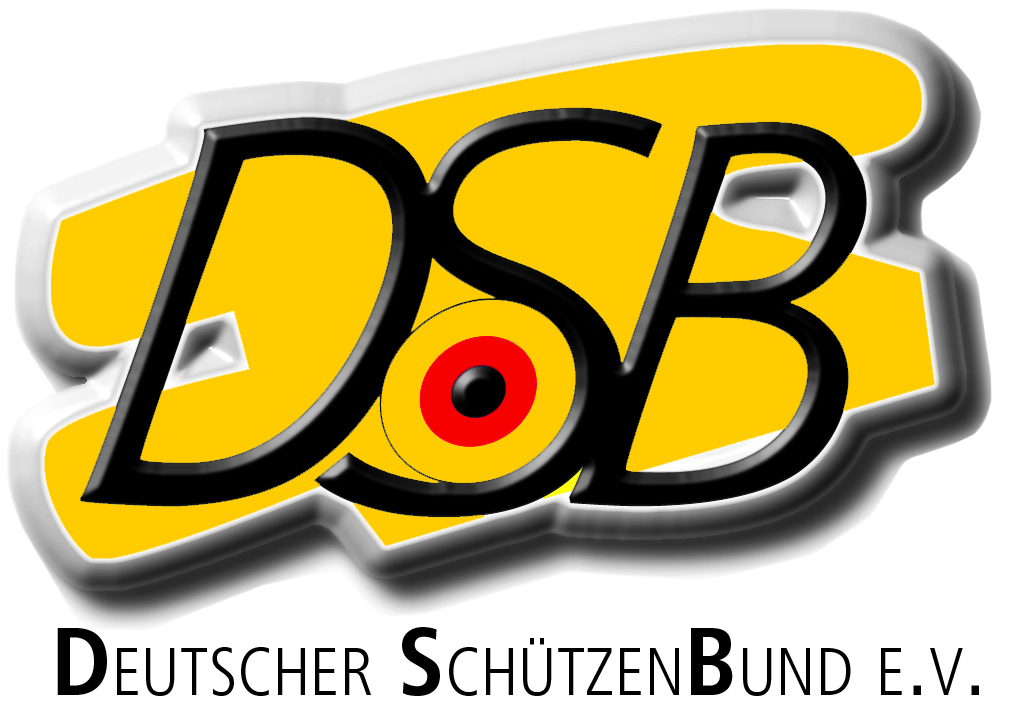 Senden Sie bitte KEINE Auswertungsbögen mit!.....................................................................................................	............................................Name, Vorname*	Geburtsdatum*......................................................................................................................................................Straße, PLZ, Ort.......................................................................	.......................................................................E-Mail-Adresse	Beruf......................................................................................................................................................Familiäres............................................	...................................................................................................mit Schießsport begonnen*	bei (Verein)......................................................................................................................................................Verein (heute)*......................................................................................................................................................schießsportliche Erfolge*......................................................................................................................................................Hobbies......................................................................................................................................................Sportliches Ziel (schießsportbezogen)*Einverständniserklärung:Ich bin damit einverstanden, dass die mit * gekennzeichneten Angaben auf der Homepage des DSB, der DSZ etc. veröffentlicht werden dürfen (beim Geburtsdatum wird lediglich der Jahrgang genannt)!	 ja	 neinBitte senden Sie uns unbedingt bis zum Meldeschluss ein Porträtfoto (möglichst 300 dpi) von Ihnen in digitaler Form an bundes-jugend-koenigsschiessen@dsb.de...........................................................................	.......................................................................Ort, Datum	LandesverbandAn denDEUTSCHEN SCHÜTZENBUNDLahnstraße 12065195 WiesbadenFax: 0611 46807-60E-Mail: bundes-jugend-koenigsschiessen@dsb.de Landesschützenkönig/-königin Landesjugendschützenkönig/-	königin---------------------------------------------- Luftgewehr	 Luftpistole